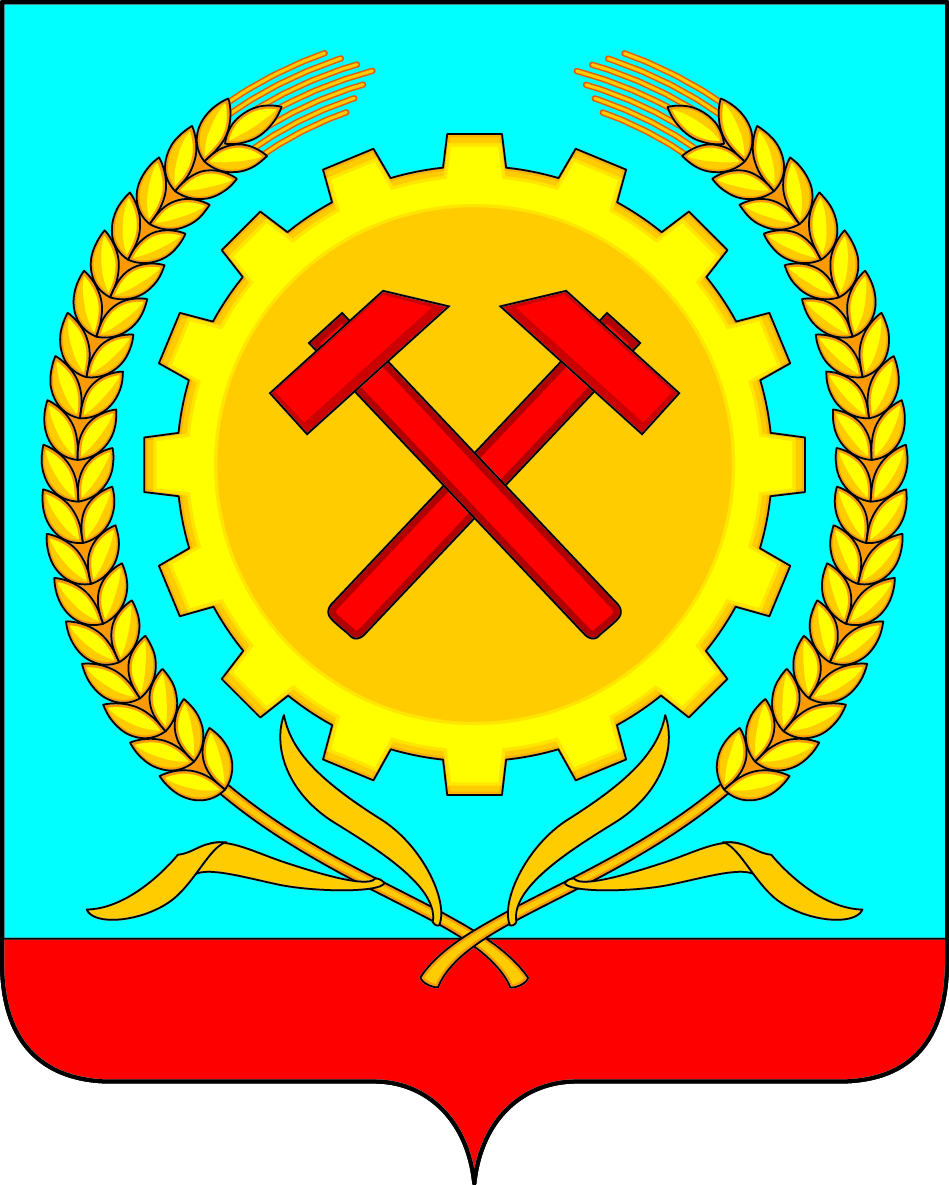 АДМИНИСТРАЦИЯ ГОРОДСКОГО ПОСЕЛЕНИЯ ГОРОД  ПОВОРИНОПОВОРИНСКОГО МУНИЦИПАЛЬНОГО РАЙОНАВОРОНЕЖСКОЙ ОБЛАСТИПОСТАНОВЛЕНИЕот  04.08. 2020 г.   № 258О выделении специальных мест для размещения печатных агитационных материалов на территории избирательных участков городского поселения город Поворино        В соответствии с п.7 статьи 54 Федерального Закона РФ от 12 июня 2002 года №67-ФЗ «Об основных гарантиях избирательных прав и права на участие в референдуме граждан РФ», в связи с проведением выборов депутатов Областной Думы, предложениями территориальной избирательной комиссии Поворинского муниципального района, администрация городского поселения город Поворино Поворинского муниципального района Воронежской области постановляет:1.Закрепить места для размещения печатных агитационных материалов на территориях избирательных участков 2. Настоящее постановление подлежит официальному обнародованию.Глава администрации                                                             М. А. Брагин                                                        № избирательногоучасткаМесто расположения избирательного участка и место для голосованияМесто размещения печатных агитационных материалов30/01г.Поворино, ул.Центральная, д.2, Здание МКОУ «Средняя общеобразовательная школа №3»г.Поворино Доска объявлений у здания МКОУ «Средняя общеобразовательная школа №3»г.Поворино- г.Поворино, ул.Центральная, д.230/02г.Поворино, ул.Советская, д.1А, Здание Культурно-
спортивного центра городского поселения Доска объявлений у здания Культурно-
спортивного центра городского поселения- г.Поворино, ул.Советская, д.1А30/03г.Поворино,
ул. Советская, д.35, Здание МКУК «Центр культуры и творчества» г.ПовориноДоска объявлений у здания МКУК «Центр культуры и творчества» г.Поворино- г.Поворино,
ул. Советская, д.3530/04г.Поворино, ул.Пушкина, д.11А, Здание РМАУ "Поворинский физкультурно - спортивный центр"Доска объявлений у здания РМАУ "Поворинский физкультурно - спортивный центр"-г.Поворино, ул.Пушкина, д.11А30/05г.Поворино, ул.Садовая, д.15, Здание МБОУ «Средняя общеобразовательная школа № 2»г.ПовориноДоска объявлений у здания МБОУ «Средняя общеобразовательная школа № 2»г.Поворино- г.Поворино, ул.Садовая, д.1530/06г.Поворино ул.Народная 64, Здание МКОУ «Средняя общеобразовательная школа №3»г.ПовориноДоска объявлений у здания МКОУ «Средняя общеобразовательная школа №3»г.Поворино- г.Поворино ул.Народная 6430/07г.Поворино ул.Народная 64, Здание МКОУ «Средняя общеобразовательная школа №3»г.ПовориноДоска объявлений у здания МКОУ «Средняя общеобразовательная школа №3» г.Поворино- г.Поворино ул.Народная 6430/22г.Поворино, ул.Советская, д.1А, Здание Культурно-
спортивного центра городского поселения Доска объявлений у здания Культурно-
спортивного центра городского поселения- г.Поворино, ул.Советская, д.1А